Year 7 Knowledge Organiser: Weather & ClimateKey wordsThe Water CycleShows the circulation of the earth’s water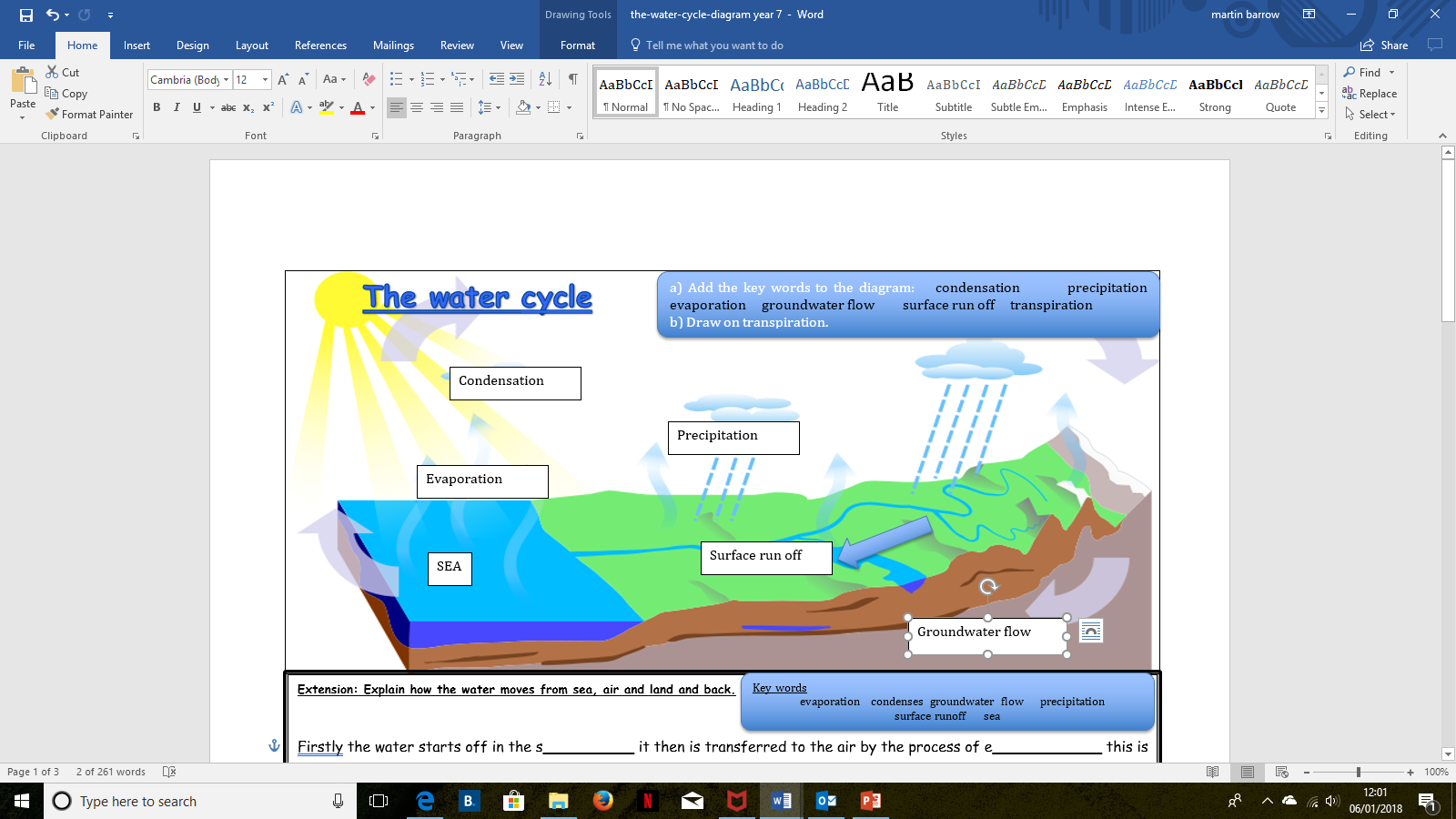 EvaporationCondensationPrecipitationSurface run offGroundwater flowTranspirationWhen the sun heats up water from the sea and it goes into the airWhen water vapour cools and turns into cloudsRain, snow, sleet, or hail that falls to or condenses on the groundWhen water runs off the surface of the groundWhen water flows through the rocks and soil under the groundWhen the sun heats up water from the leaves of the treesWeather Symbols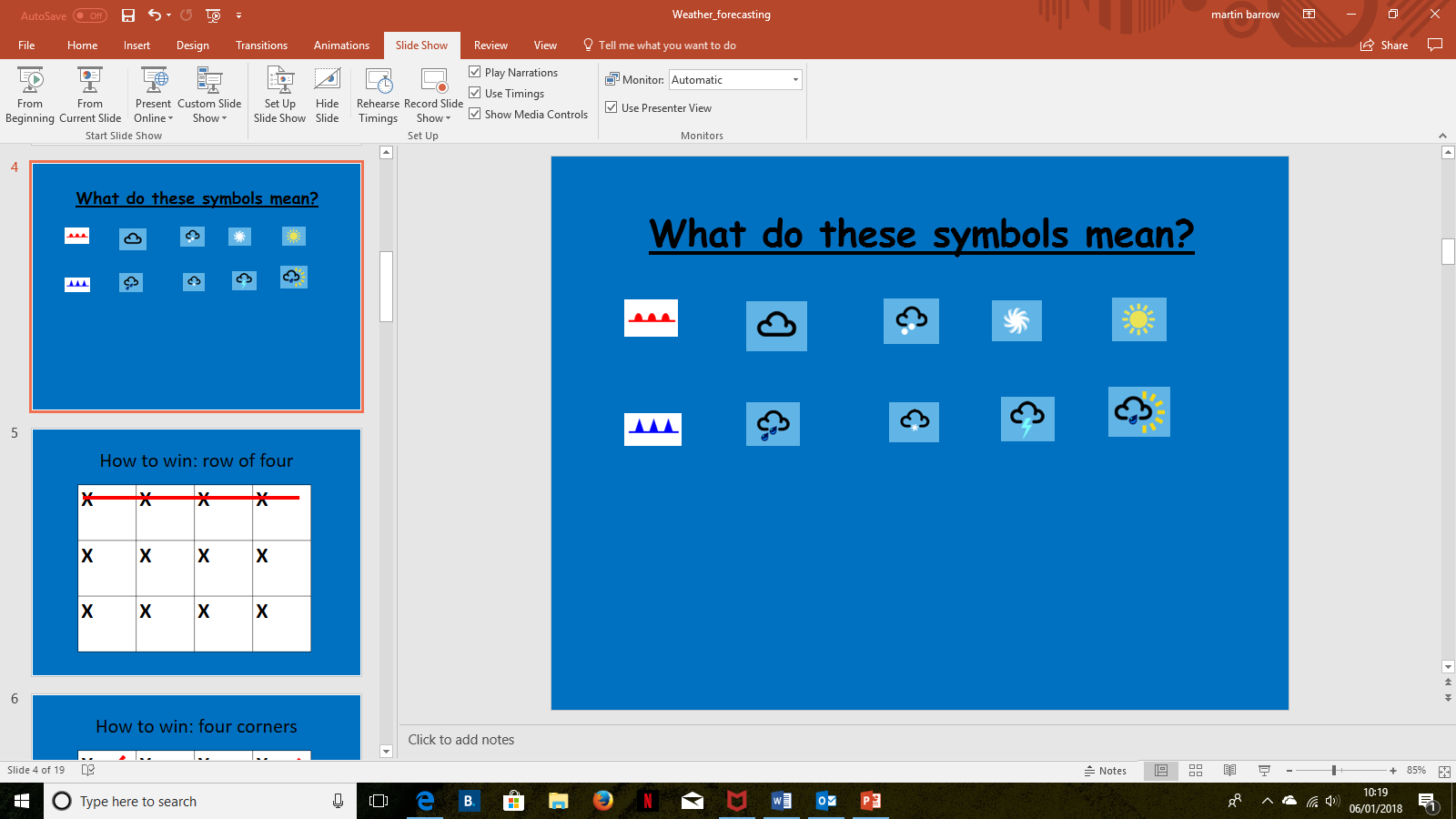 Weather Weather SymbolsWeather ForecastWeather is what it is like at a particular place at a particular time.  You often look at the weather on a daily basis (short time period)Weather symbols are used on weather maps as shorthand for the conditions in the atmosphereWeather forecasting is the application of science and technology to predict the conditions of the atmosphere for a given location and timeWeather SymbolsClimateClimate is what the weather is like over a long time period.  For example over 30 years.  It uses records of the weather to say what the climate is like.  Measuring the weatherWhat do we measure?TemperaturePrecipitation, e.g. rainfallWind speed and directionCloud cover and visibilityAir pressureHumidity (amount of water vapour in the air)TemperatureTemperature is a degree of hotness or coldness the can be measured using a thermometerMeasuring the weatherWhat do we measure?TemperaturePrecipitation, e.g. rainfallWind speed and directionCloud cover and visibilityAir pressureHumidity (amount of water vapour in the air)Wind Direction & Wind SpeedBarometerWind direction is reported by the direction from which it originates. Wind speed is measured in km/h. Measured using an Anemometer An instrument measuring atmospheric pressure, used especially in forecasting the weatherMeasuring the weatherWhat do we measure?TemperaturePrecipitation, e.g. rainfallWind speed and directionCloud cover and visibilityAir pressureHumidity (amount of water vapour in the air)Rain GaugeThermometerOktas ScaleA device for collecting and measuring the amount of rain which fallsAn instrument for measuring and indicating temperature measured in degrees CelsiusAn okta is a unit of measurement used to describe the amount of cloud cover at any given location such as a weather station. Sky conditions are estimated in terms of how many eighths of the sky are covered in cloud, ranging from 0 oktas (completely clear sky) through to 8 oktas (completely overcast)Climate graph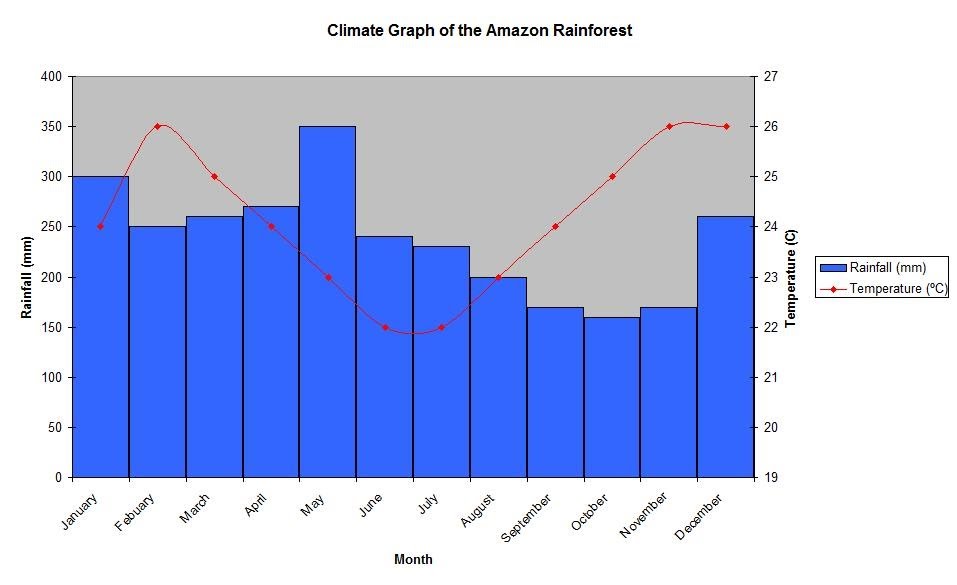 Climate graphClimate graphs show average rainfall and temperatures typically experienced in a particular location. The temperature is shown on a line graph, and rainfall on a bar graph. Types of rainfall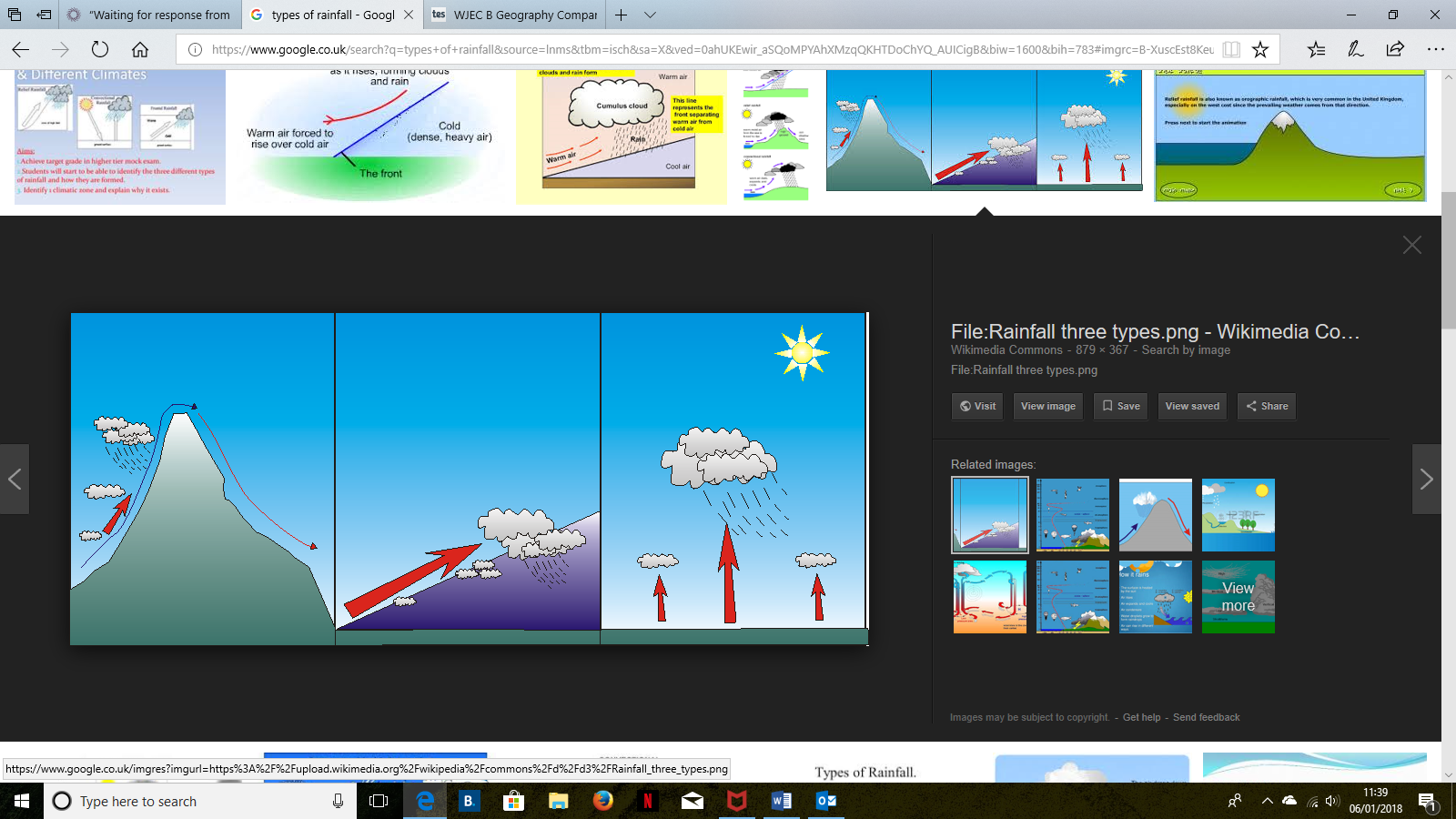 Relief RainfallPrevailing winds bring warm, moist air to the western British Isles. Air is forced to rise over high areas. Air cools and condenses. Clouds form and it rains.Types of rainfallFrontal RainfallWhen cold air and warm air meet the warmer air rises over the top of the colder, heavier air. Condensation occurs and clouds form resulting in rain. Types of rainfallConvectional RainfallWhen the land warms up, it heats the air above it. This causes the air to expand and rise. As the air rises it cools and condenses. If this process continues then rain will fall. 